  «Методы и приемы стимулирования речевой деятельности у детей младшего дошкольного возраста»Ранний возраст является самоценным возрастным этапом развития ребенка. В этот период особое место занимает эмоциональное общение взрослого с малышом, которое становится важнейшей предпосылкой становления вербальных, то есть речевых форм коммуникации. Особенно интенсивно становление речевой активности происходит в возрасте: от 1 года до 5 лет. Именно в этот период ребёнка нужно научить самостоятельно пользоваться словами, стимулируя его речевую активность.Важно с раннего возраста начинать работу по развитию речевой активности детей и предупреждению речевых нарушений, вовремя заметить и скорректировать отставание в формировании речевой функции, стимулировать ее развитие, способствуя полноценному развитию ребенка.Формой организации детей могут быть как специально организованные занятия, так и повседневная жизнь детей. В речевом развитии ребёнка  раннего возраста главным является стимулирование его активной речи. Это  достигается за счёт комплексного использования разнообразных методов и  приемов.Наглядные методы: наблюдение за живыми объектами - кошкой, собакой, птицей и т. д.; наблюдения в природе; экскурсии на участок старшей группы, на огород, спортивную площадку дошкольного учреждения и т. д.; рассматривание игрушек, предметов и картин; изобразительная наглядность.Практические методы: дидактические игры и упражнения; пальчиковые игры; хороводные игры; игры – драматизации; инсценировки; игры – сюрпризы; игры с правилами.Словесные методы: чтение потешек, прибауток, стихов, сказок с  использованием наглядности; чтение и рассказывание рассказов, заучивание  стихотворений с использованием наглядности.Приемы стимулирования речевой деятельности детей младшего  дошкольного возраста: Диалог-образец. Провокация, или искусственное непонимание ребёнка. Распространение. Использование малых форм фольклора. Звукоподражание. Упражнения на развитие речевого дыхания. Поручения. Продуктивные виды деятельности. Музыкальные игры. Игры и упражнения с движениями кистей и пальцев рук. Игровой прием.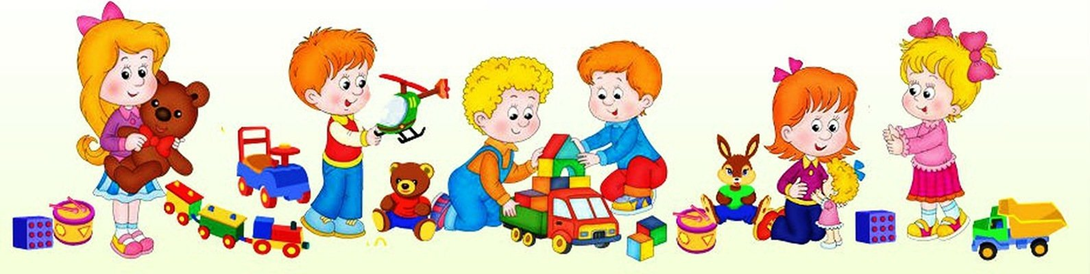                                       Поговорим о них более подробно.1. Диалог-образец.Речь взрослого в общении с ребёнком имеет ярко выраженную диалогическую структуру, где центральное место принадлежит вопросу взрослого к ребёнку, на который он сам же и даёт ответ.– Что я взяла? – Чашку.– Что это такое? – Чашка.– Что поставила? – Чашку. И т. д.2. Провокация, или искусственное непонимание ребёнка.Этот прием помогает ребенку освоить ситуативную речь и состоит в том, что мы не спешим проявить свою понятливость, а временно  становимся «глухими», непонимающими. Например, если ребенок показывает  на полку, где стоят игрушки и просительно смотрит, а мы понимаем, что ему  нужно в данный момент и даем ему… не ту игрушку. Первой реакцией  ребенка будет возмущение нашей непонятливостью, но это будет и первым  мотивом, стимулирующим ребенка назвать нужную ему игрушку. При  возникновении можно подсказать ребенку. В подобных ситуациях ребенок  хорошо активизирует свои речевые возможности, чувствуя себя намного сообразительнее взрослого. Этот прием эффективен не только для  называния предметов, но и словесного обозначения действий, производимых  с ним.3. Распространение.Продолжаем и дополняем все сказанное ребенком, но не принуждаем его к  повторению – вполне достаточно того, что он нас  слышат. Например: Ребенок: «Суп». Взрослый: «Суп очень вкусный», «Суп едят ложкой». Отвечая ребенку распространенными предложениями,  постепенно подводим его к тому, чтобы он заканчивал свою мысль, и,  соответственно, готовим почву для овладения связной речью.4. Эффективный прием в работе с детьми раннего возраста – это использование малых форм фольклора.Использование народный игр, игровых песенок, потешек, приговоров в совместной деятельности с детьми доставляет им огромную радость.   Сопровождение действий ребенка словами способствует  непроизвольному обучению его умению вслушиваться в звуки речи,  улавливать ее ритм, отдельные звукосочетания и постепенно проникать в их смысл. Например: “Петушок – петушок…”, “Ладушки – ладушки…”, “Идет  коза рогатая…”, “Пошел котик на торжок”, “Чики – чики - чикалочки”.  Немаловажное значение фольклорных произведений состоит в том, что они удовлетворяют потребность ребёнка в эмоциональном и тактильном (прикосновения, поглаживания) контакте со взрослыми.Большинство детей по своей природе — кинестетики: они любят, когда их гладят, прижимают к себе, держат за руки. Устное народное творчество как  раз и способствует насыщению потребности в ласке, в физическом контакте. Развитие артикуляционного аппарата ребенка происходит при использовании специально подобранных упражнений. Их может педагог использовать как на занятиях по развитию речи, так и в свободное время.5. Звукоподражание - эффективный прием активизации речи детей. Использование картинок на звукоподражание, например, поезд едет– чух –  чух – чух; петушок поет – ку-ка – ре – ку; часы идут – тик – так и т. д.6. Педагоги в работе с малышами могут использовать упражнения на развитие речевого дыхания: «Сдуй снежинку», «Бабочка, лети», «Забей  гол», «Задуй свечу» и другие способствуют выработке сильной воздушной  струи, правильному диафрагмальному дыханию.7. Поручения.Взрослый обращается к ребёнку с просьбой принести тот или иной предмет,  игрушку, предварительно переставив его на недоступное для ребёнка место.  В такой ситуации ребёнок вынужден обратиться к взрослому. Взрослый  же стимулирует обращение ребёнка: «Что ты хочешь взять? Куклу? Как  надо попросить? – Дай куклу…».8. Продуктивные виды деятельности.Рисование, лепка, аппликация, конструирование (конструкторы ЛЕГО) способствуют появлению речевой активности ребёнка. В  процессе деятельности дети получают знания о форме, цвете, размере;  развивается мелкая моторика, формируются четкие образы и понятия,  активизируется речь. Проблемные ситуации, возникающие во время данных  видов деятельности («забыли» положить лист бумаги или карандаш, вынуждают ребёнка просить недостающее, т. е. проявлять речевую  инициативу.9. Музыкальные игры.Шумовые инструменты, ритуальные игры «Каравай», «По кочкам» и  др. стимулируют желание ребёнка двигаться, подпевать. Надо чаще  предоставлять малышу возможность двигаться под разнообразную музыку,  самостоятельно извлекать звуки из различных предметов.10. Игры и упражнения с движениями кистей и пальцев рук (пальчиковая гимнастика) стимулируют процесс речевого развития ребенка, способствуют развитию двигательного центра мозга, отвечающего, в том числе и за развитие мелкой моторики рук. Чем больше мелких и  сложных движений пальцами выполняет ребёнок, тем больше участков мозга  включается в работу. Пальчиковые игры как прием работы с детьми во  всех возрастных группа по развитию ручной умелости Игра «Ладушки», «Этот пальчик – дедушка…», «Коза» и другие  пальчиковые игры стимулируют речи детей, развивают кисти рук.11. Самыми эффективными являются практические методы организации детей. К группе практических методов относится игровой прием. Этот прием предусматривает использование разнообразных компонентов игровой деятельности в сочетании с другими приемами: вопросами, указаниями, объяснениями, пояснениями, показом и т. д. Игра и игровые приемы обеспечивают динамичность обучения, максимально удовлетворяют потребность маленького ребенка в самостоятельности: речевой и поведенческой. Создание условий для речевого развития детей раннего возраста.    Речевая деятельность ребенка зависит от того, как устроена игровая,  предметно - развивающая среда его жизни, из каких игрушек,  иллюстративного материала, оборудования и пособий она состоит, каков их  развивающий потенциал, как они расположены, доступны ли для  самостоятельной деятельности.   Дети раннего возраста познают мир, исследуя его с помощью органов чувств. Поэтому для малышей и создается пространство для речевого, игрового и  сенсорного развития, которое включает в себя: наборы картинок с  реалистичными изображениями животных, птиц, овощей, фруктов, посуды,  одежды, мебели, игрушек; наборы парных картинок (предметные) для  сравнения, той же тематики; разрезные картинки, разделенные на 2 части по  прямой; серии из 2-3 картинок для установления последовательности  действий и событий (сказочные, бытовые, игровые ситуации); сюжетные  картинки (с различной тематикой, близкой ребенку – сказочной, социально-бытовой, крупного формата; разные виды дидактических игр: лото, домино,  мозаика, складные кубики с разрезными картинками; звучащие игрушки,контрастные по тембру и характеру звукоизвлечения (колокольчики, барабан,  резиновые пищалки, погремушки); уголок ряжения с зеркалом – необходимый  атрибут речевого развития детей.Таким образом, активизация речи детей раннего возраста осуществляется в разных видах деятельности.